     JÍDELNÍČEK                                          Týden od 3.7.-7.7.2023                                       AlergenyPondělí:              Přesnídávka                 Chléb, vajíčková pomazánka, zelenina, čaj, voda                                   1,3,7	Oběd                            Bramborová polévka, čaj, voda 			           Krupice, ovoce                                                                                       1,3,7	Svačinka                      Rohlík, pomazánkové máslo, zelenina, čaj, voda                                  1,3,7 Úterý: 	Přesnídávka                Chléb, mrkvová pomazánka, zelenina, čaj, džus                                    1,3,7	Oběd                           Čočková polévka, čaj, džus                                                                                            Zeleninové rizoto s kuřecím masem, st.okurek                                      1,3,7            Svačinka                      Kefírové mléko, ½ rohlík, ovoce, čaj, voda                                           1,3,7   Středa:	Přesnídávka	                      Oběd                          STÁTNÍ SVÁTEK	Svačina		         Čtvrtek: 	Přesnídávka                           Oběd		        STÁTNÍ SVÁTEK            Svačina     Pátek:                                            	Přesnídávka                            Oběd		      VOLNO    	Svačina		              Pitný režim zajištěn po celou dobu provozuOvoce nebo zelenina je podávána k jídlu každý den.Čísla u pokrmů označují druh alergenu. Seznam alergenu je vyvěšen vedle jídelníčku.	(O) – ovoce jen pro dospělé                                                                  DOBROU CHUŤ!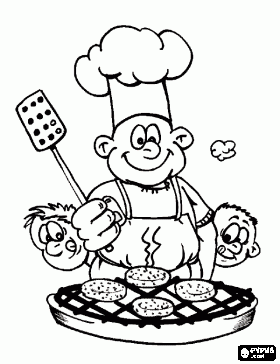   Monika Filáková	                                                                                                                Hana Tkadlecová                  (provozář)										   (kuchařka)